§459.  Assault1.  Prohibition; assault.  Any person subject to this Code who attempts or offers with unlawful force or violence to do bodily harm to another person, whether or not the attempt or offer is consummated, is guilty of assault.[PL 2001, c. 662, §59 (NEW).]2.  Prohibition; aggravated assault.  Any person subject to this Code is guilty of aggravated assault if that person:A.  Commits an assault with a dangerous weapon or other means or force likely to produce death or grievous bodily harm; or  [PL 2001, c. 662, §59 (NEW).]B.  Commits an assault and intentionally inflicts grievous bodily harm with or without a weapon.  [PL 2001, c. 662, §59 (NEW).][PL 2001, c. 662, §59 (NEW).]3.  Punishment.  Any person found guilty of assault or aggravated assault must be punished as a court-martial may direct.[PL 2001, c. 662, §59 (NEW).]SECTION HISTORYPL 2001, c. 662, §59 (NEW). The State of Maine claims a copyright in its codified statutes. If you intend to republish this material, we require that you include the following disclaimer in your publication:All copyrights and other rights to statutory text are reserved by the State of Maine. The text included in this publication reflects changes made through the First Regular and First Special Session of the 131st Maine Legislature and is current through November 1. 2023
                    . The text is subject to change without notice. It is a version that has not been officially certified by the Secretary of State. Refer to the Maine Revised Statutes Annotated and supplements for certified text.
                The Office of the Revisor of Statutes also requests that you send us one copy of any statutory publication you may produce. Our goal is not to restrict publishing activity, but to keep track of who is publishing what, to identify any needless duplication and to preserve the State's copyright rights.PLEASE NOTE: The Revisor's Office cannot perform research for or provide legal advice or interpretation of Maine law to the public. If you need legal assistance, please contact a qualified attorney.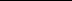 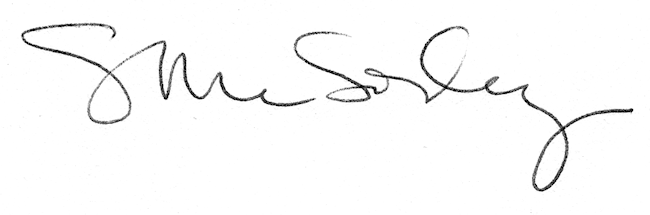 